ПРОЕКТО внесении изменений в состав Президиума Совета депутатов муниципального образования «Можгинский район»,  утвержденный решением Совета депутатов муниципального образования «Можгинский район» от 21 сентября 2016 года № 1.14В соответствии со статьей 14 регламента Совета депутатов муниципального образования «Можгинский район» и руководствуясь  статьей 23 Устава муниципального образования «Можгинский район»,      СОВЕТ ДЕПУТАТОВ  РЕШИЛ:Внести в состав Президиума Совета депутатов  муниципального образования «Можгинский район», утвержденный решением Совета депутатов муниципального образования «Можгинский район» от 21 сентября 2016 года № 1.14, следующее изменение:  -  вывести из состава Президиума Нуриева Марата Фаатовича;  - ввести в состав Президиума Сорокина Сергея Павловича, в качестве заместителя председателя Президиума.Опубликовать настоящее решение в информационно-телекоммуникационной сети «Интернет» на официальном сайте муниципального образования «Можгинский район» и в Собрании муниципальных нормативных правовых актов муниципального образования «Можгинский район».Председатель Совета депутатов муниципального образования      		                             Г. П. Королькова«Можгинский район»        г. Можга  26 февраля 2020 года         № ____Проект вносит:                                                                                                                                 Председатель Совета депутатов муниципального образования«Можгинский район»                                                                                                         Г.П. КорольковаСогласовано:Глава муниципального образования«Можгинский район»                                                                                                          А. Г. ВасильевЗаместитель начальника отдела  организационно - кадровойи правовой  работы- юрисконсульт                                                                                   Н.В. Щеклеина СОВЕТ ДЕПУТАТОВМУНИЦИПАЛЬНОГО ОБРАЗОВАНИЯ«МОЖГИНСКИЙ РАЙОН»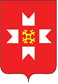 «МОЖГА  ЁРОС»МУНИЦИПАЛ КЫЛДЫТЭТЫСЬДЕПУТАТЪЁСЛЭН КЕНЕШСЫ